Mrs. Sullivan’s Home Learning Choices                         Week Of April 14-17Mrs. Sullivan’s Home Learning Choices                         Week Of April 14-17Mrs. Sullivan’s Home Learning Choices                         Week Of April 14-17Mrs. Sullivan’s Home Learning Choices                         Week Of April 14-17Mrs. Sullivan’s Home Learning Choices                         Week Of April 14-17Mrs. Sullivan’s Home Learning Choices                         Week Of April 14-17                 Online                        or                 On Hand                 Online                        or                 On Hand                 Online                        or                 On Hand                 Online                        or                 On Hand                 Online                        or                 On Hand                 Online                        or                 On HandMathMath Math Math Math Math Reflex Fact Practice This is a webpage your child has used frequently in the past.Link:https://www.reflexmath.com/Students should know how to log in, but email me if they can’t remember their passwords and I will send it to you.Play a game: Tens Go Fish: Play Go Fish by making card number pairs that add to ten. Ask for the number you need to add to a card in your deck make a total of ten. Use joker as wild card.Tens Concentration: Remove Jack, Queen, King, Deal cards in three rows, face down. Turn over 2 cards at a time. Try to make pairs whose sum is ten.Turnover (War): Each person turns over a card, first to correctly call out the sum of two cards =1 point. First to 5 points wins Tens Dice Game: Each person takes turns rolling two dice. Each roll where the dice add to make ten=1 point. First to 5 points winsPlay a game: Tens Go Fish: Play Go Fish by making card number pairs that add to ten. Ask for the number you need to add to a card in your deck make a total of ten. Use joker as wild card.Tens Concentration: Remove Jack, Queen, King, Deal cards in three rows, face down. Turn over 2 cards at a time. Try to make pairs whose sum is ten.Turnover (War): Each person turns over a card, first to correctly call out the sum of two cards =1 point. First to 5 points wins Tens Dice Game: Each person takes turns rolling two dice. Each roll where the dice add to make ten=1 point. First to 5 points winsPlay a game: Tens Go Fish: Play Go Fish by making card number pairs that add to ten. Ask for the number you need to add to a card in your deck make a total of ten. Use joker as wild card.Tens Concentration: Remove Jack, Queen, King, Deal cards in three rows, face down. Turn over 2 cards at a time. Try to make pairs whose sum is ten.Turnover (War): Each person turns over a card, first to correctly call out the sum of two cards =1 point. First to 5 points wins Tens Dice Game: Each person takes turns rolling two dice. Each roll where the dice add to make ten=1 point. First to 5 points winsPlay a game: Tens Go Fish: Play Go Fish by making card number pairs that add to ten. Ask for the number you need to add to a card in your deck make a total of ten. Use joker as wild card.Tens Concentration: Remove Jack, Queen, King, Deal cards in three rows, face down. Turn over 2 cards at a time. Try to make pairs whose sum is ten.Turnover (War): Each person turns over a card, first to correctly call out the sum of two cards =1 point. First to 5 points wins Tens Dice Game: Each person takes turns rolling two dice. Each roll where the dice add to make ten=1 point. First to 5 points winsPlay a game: Tens Go Fish: Play Go Fish by making card number pairs that add to ten. Ask for the number you need to add to a card in your deck make a total of ten. Use joker as wild card.Tens Concentration: Remove Jack, Queen, King, Deal cards in three rows, face down. Turn over 2 cards at a time. Try to make pairs whose sum is ten.Turnover (War): Each person turns over a card, first to correctly call out the sum of two cards =1 point. First to 5 points wins Tens Dice Game: Each person takes turns rolling two dice. Each roll where the dice add to make ten=1 point. First to 5 points winsThis Week’s Theme: 3D Shapeshttps://www.turtlediary.com/game/edges-and-faces.htmlhttps://www.education.com/game/2d-3d-shapes/https://www.starfall.com/h/geometry/enviro-shapes/?t=291721973https://mathsframe.co.uk/en/resources/resource/115/sorting_3d_shapes_on_a_venn_diagram#https://www.turtlediary.com/game/3d-shapes.htmlhttp://www.sheppardsoftware.com/mathgames/earlymath/shapes_shoot.htm    https://www.topmarks.co.uk/Flash.aspx?a=activity20https://www.easypeasyandfun.com/toilet-paper-roll-dogs/This Week’s Theme: 3D ShapesThis Week’s Theme: 3D ShapesThis Week’s Theme: 3D ShapesThis Week’s Theme: 3D ShapesThis Week’s Theme: 3D ShapesThis Week’s Theme: 3D Shapeshttps://www.turtlediary.com/game/edges-and-faces.htmlhttps://www.education.com/game/2d-3d-shapes/https://www.starfall.com/h/geometry/enviro-shapes/?t=291721973https://mathsframe.co.uk/en/resources/resource/115/sorting_3d_shapes_on_a_venn_diagram#https://www.turtlediary.com/game/3d-shapes.htmlhttp://www.sheppardsoftware.com/mathgames/earlymath/shapes_shoot.htm    https://www.topmarks.co.uk/Flash.aspx?a=activity20https://www.easypeasyandfun.com/toilet-paper-roll-dogs/Shape search:Go on a hunt for objects in your house:  how many cubes, rectangular prisms, cylinders, cones,pyramids, spheres can you find. Take a picture and email it to me!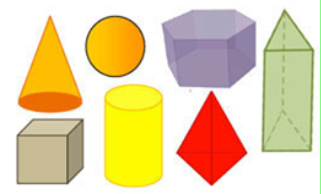 Shape search:Go on a hunt for objects in your house:  how many cubes, rectangular prisms, cylinders, cones,pyramids, spheres can you find. Take a picture and email it to me!Shape Sort:Use the items you found in your Shape search on the kitchen or coffee table. Sort the shapes this way:6 faces/ Less than 6 faces1 vertex/More than 1 vertexMore than 6 edges/Less than 6 edges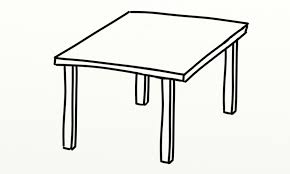 Shape Guess:Use the items you found in your Shape search. Find a non-see through bag. Place an object in the bag from your shape hunt.Give a clue about the object’s faces, edges or vertices. Ex: It has 6 faces.Can anyone guess it? 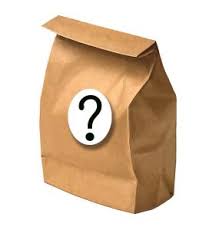   Shape animal:Can you make an animal using a cylinder? Use an empty cardboard toilet paper or paper towel roll. Then use paper and pencils, markers, glue/tape to add legs, etc.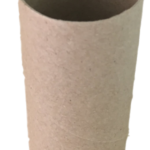 Literacy:This week’s theme: EntertainingLiteracy: This week’s theme: EntertainingLiteracy: This week’s theme: EntertainingLiteracy: This week’s theme: EntertainingLiteracy: This week’s theme: EntertainingLiteracy: This week’s theme: Entertaininghttps://www.youtube.com/watch?v=CXAhfpF1aUEMake stick puppetshttps://www.youtube.com/watch?v=646Akz7CNjg  Make a stage http://www.crayola.ca/crafts/stick-puppet-theatre-craft/Read about making a stagehttps://www.thewiseowlfactory.com/free-3-billy-goats-play.pdfhttps://www.thewiseowlfactory.com/Little-Red-Hen-readers-theater-play.pdfChoose a favourite fairy tale story.Ex:Three Little PigsRed Riding HoodMake stick puppets:Draw/color each character you need for the story. Cut out. Tape to a pencil, popsicle stick, straw, or twig.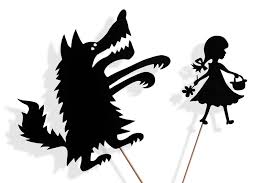 https://www.theaterseatstore.com/blog/creating-puppet-theaterChoose a favourite fairy tale story.Ex:Three Little PigsRed Riding HoodMake stick puppets:Draw/color each character you need for the story. Cut out. Tape to a pencil, popsicle stick, straw, or twig.https://www.theaterseatstore.com/blog/creating-puppet-theaterSet up your stage  and practiceUse the back of a couch, or behind an empty box. Decorate the box if you’d like.Practice saying the parts with great expression and loudness to tell the storyWrite the parts out if you’d like.(Like we did for our Dragon’s Den)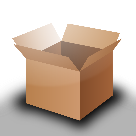 Make a poster advertising your home performance tomorrow. Tell the place and time.Draw and color a scene on the poster.Post it on the fridge.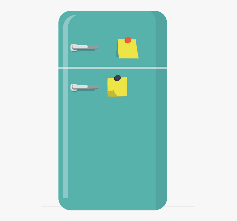 Perform!Present your play! Don’t forget to introduce your characters. Have a place where the audience will sit.Take a bow at the end.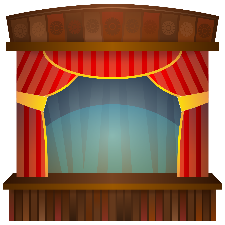 30 min Reading Ideas30 min Reading Ideas30 min Reading Ideas30 min Reading Ideas30 min Reading Ideas30 min Reading IdeasTumblebooks-Your choicehttps://swv44svru02.gnb.ca/login?url=http://www.tumblebooklibrary.com/auto_login.aspx?U=nblib&P=libra   Our class library card number is: 013288785 (Copy and paste)https://www.storylineonline.net/    Your choicehttp://www.professorgarfield.org/toon_book_reader/index.html  Your choicehttps://www.starfall.com/h/ir-3plays/?sn=im-reading  Your choiceRead the grocery flyers.Look through this week’s flyers. Take a pen and circle your favourite things. How much do they cost?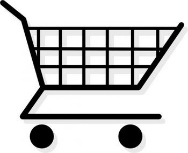 Read the grocery flyers.Look through this week’s flyers. Take a pen and circle your favourite things. How much do they cost?Read to yourself. Choose any book you want.  Cuddle up in a comfy spot, with a pillow or blanket. 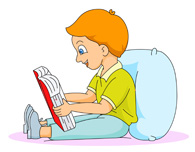 Read aloud to someone. Choose a book you can read. Practice first on your own. 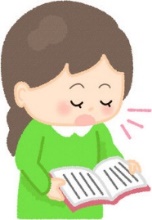 Word Work:Can you make 30 words using these? a e e o c l n r tMust have 3 letters, be spelled correctly, and no proper nouns.Use all the letters. Can you get the final word?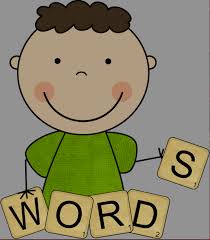 Other SubjectsOther SubjectsOther SubjectsOther SubjectsOther SubjectsOther SubjectsWellness: Please see Miss Downey’s Teacher Page for weekly activitieshttp://nsee.nbed.nb.ca/teacher/miss-downeyWellness: Please see Miss Downey’s Teacher Page for weekly activitieshttp://nsee.nbed.nb.ca/teacher/miss-downeyWellness: Obstacle course: Make a homemade circuit training course with 5 elements, in or outside. Have your family try it. Ex: Jump and touch door frame top 5 times, walk up and down stairs twice, do 20 wall push ups against the front door, etc. Wellness: Obstacle course: Make a homemade circuit training course with 5 elements, in or outside. Have your family try it. Ex: Jump and touch door frame top 5 times, walk up and down stairs twice, do 20 wall push ups against the front door, etc. Wellness: Obstacle course: Make a homemade circuit training course with 5 elements, in or outside. Have your family try it. Ex: Jump and touch door frame top 5 times, walk up and down stairs twice, do 20 wall push ups against the front door, etc. Wellness: Obstacle course: Make a homemade circuit training course with 5 elements, in or outside. Have your family try it. Ex: Jump and touch door frame top 5 times, walk up and down stairs twice, do 20 wall push ups against the front door, etc. First Nation’s/CulturePlease see Ms. Mountain’s Teacher Page for weekly activitieshttp://nsee.nbed.nb.ca/teacher/ms-mountainFirst Nation’s/CulturePlease see Ms. Mountain’s Teacher Page for weekly activitieshttp://nsee.nbed.nb.ca/teacher/ms-mountainFirst Nation’s/CultureTable Talk: At supper tonight, everyone answers this: If I could travel to any place in the world, I would like to visit…If I could do any job in the world I would…If I could have any talent, I would…First Nation’s/CultureTable Talk: At supper tonight, everyone answers this: If I could travel to any place in the world, I would like to visit…If I could do any job in the world I would…If I could have any talent, I would…First Nation’s/CultureTable Talk: At supper tonight, everyone answers this: If I could travel to any place in the world, I would like to visit…If I could do any job in the world I would…If I could have any talent, I would…First Nation’s/CultureTable Talk: At supper tonight, everyone answers this: If I could travel to any place in the world, I would like to visit…If I could do any job in the world I would…If I could have any talent, I would…Science: Watch: Cane’s Arcadehttps://www.youtube.com/watch?v=faIFNkdq96UCan you make your own?Science: Watch: Cane’s Arcadehttps://www.youtube.com/watch?v=faIFNkdq96UCan you make your own?Science:Make a pinball arcade game out of cardboard boxes, paper and recycled items. Does it work?Science:Make a pinball arcade game out of cardboard boxes, paper and recycled items. Does it work?Science:Make a pinball arcade game out of cardboard boxes, paper and recycled items. Does it work?Science:Make a pinball arcade game out of cardboard boxes, paper and recycled items. Does it work?Music: Junkyard Music Makerhttps://pbskids.org/peg/games/music-makerMusic: Junkyard Music Makerhttps://pbskids.org/peg/games/music-makerMusic: Tissue DanceEach person places a tissue on their head.Play a fave song. When the music starts, everyone starts dancing.If your tissue falls on the ground, you are out unless you can catch it before it touches the floor, and put it back on your head and continueLast person standing winsMusic: Tissue DanceEach person places a tissue on their head.Play a fave song. When the music starts, everyone starts dancing.If your tissue falls on the ground, you are out unless you can catch it before it touches the floor, and put it back on your head and continueLast person standing winsMusic: Tissue DanceEach person places a tissue on their head.Play a fave song. When the music starts, everyone starts dancing.If your tissue falls on the ground, you are out unless you can catch it before it touches the floor, and put it back on your head and continueLast person standing winsMusic: Tissue DanceEach person places a tissue on their head.Play a fave song. When the music starts, everyone starts dancing.If your tissue falls on the ground, you are out unless you can catch it before it touches the floor, and put it back on your head and continueLast person standing winsFun Friday Art Lesson:Make a suncatcher out of old crayons. Send me a pic!http://www.crayola.ca/crafts/raindrop-sun-catcher-craft/Fun Friday Art Lesson:Make a suncatcher out of old crayons. Send me a pic!http://www.crayola.ca/crafts/raindrop-sun-catcher-craft/Fun Friday Art Lesson:Draw a picture of what you see when you look outside a window in your house. Choose one that has a special scene. Remember foreground, midground, and background.Fun Friday Art Lesson:Draw a picture of what you see when you look outside a window in your house. Choose one that has a special scene. Remember foreground, midground, and background.Fun Friday Art Lesson:Draw a picture of what you see when you look outside a window in your house. Choose one that has a special scene. Remember foreground, midground, and background.Fun Friday Art Lesson:Draw a picture of what you see when you look outside a window in your house. Choose one that has a special scene. Remember foreground, midground, and background.